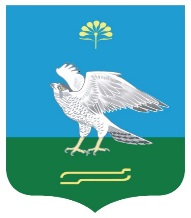 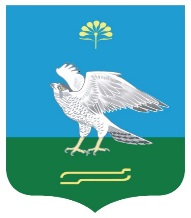                                                                        № 13                                                              Об отмене постановления Администрации сельского поселения Зильдяровский сельсовет муниципального района Миякинский район Республики Башкортостан от 19 июня 2012г. № 35 «Об утверждении Административного регламента  Администрации Сельского поселения Зильдяровский сельсовет муниципального района Миякинский район Республики Башкортостан  предоставления муниципальной услуги «Выдача актов обследования жилищно-бытовых условий»»         Администрация сельского поселения Зильдяровский сельсовет муниципального района Миякинский район Республики Башкортостан            ПОСТАНОВЛЯЕТ:        1.Отменить постановление Администрации сельского поселения Зильдяровский сельсовет муниципального района Миякинский район Республики Башкортостан от 19 июня 2012г. № 35 «Об утверждении Административного регламента Администрации Сельского поселения Зильдяровский сельсовет муниципального района Миякинский район Республики Башкортостан предоставления муниципальной услуги «Выдача актов обследования жилищно-бытовых условий»»        2.Обнародовать настоящее постановление на информационном стенде в здании администрации сельского поселения Зильдяровский сельсовет муниципального района Миякинский район Республики Башкортостан и на официальном сайте в сети «Интернет». 3.Контроль за исполнением настоящего постановления оставляю за собой.       4.Настоящее Постановление вступает в силу со дня его подписания.Глава  сельского поселения                                        З.З.Идрисов